59. Проблеми при присвояване и съвместимост на типовете.Макар С# да не инициализира автоматично локалните променливи, компилаторът предупреждава за неправилното им използване. Например следният код ще предизвика грешка при опит за компилация: 



Преобразуването на типове също е безопасно. CLR не позволява да се извърши невалидно преобразуване на типове – да се преобразува променлива от даден тип към променлива от тип, който не е съвместим с първия. При опит да бъде направено това, възниква изключение. 

Неявното преобразуване на типове е разрешено само за съвместими типове, когато не е възможна загуба на информация. При явно преобразуване на типове, ако те не са съвместими, се хвърля InvalidCastException по време на изпълнение. Например следният код предизвиква изключение по време на изпълнение: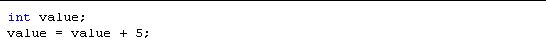 